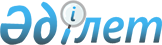 Алтай ауданының Средигорное ауылдық округінде жайылымдарды басқару және оларды пайдалану жөніндегі 2022-2023 жылдарға арналған жоспарын бекіту туралыШығыс Қазақстан облысы Алтай ауданы мәслихатының 2021 жылғы 28 қыркүйектегі № 7/22-VII шешімі
      Қазақстан Республикасының "Жайылымдар туралы" Заңының 8, 13 – баптарына сәйкес, Алтай ауданының мәслихаты ШЕШТІ:
      1. Алтай ауданының Средигорное ауылдық округінде жайылымдарды басқару және оларды пайдалану жөніндегі 2022-2023 жылдарға арналған жоспары осы шешімнің қосымшасына сәйкес бекітілсін.
      2. Осы шешім 2022 жылғы 1 қаңтардап бастап қолданысқа енгізіледі. Алтай ауданының Средигорное ауылдық округінде жайылымдарды басқару және оларды пайдалану жөніндегі 2022-2023 жылдарға арналған жоспары
      Ескерту. Жоспар жаңа редакцияда - Шығыс Қазақстан облысы Алтай ауданы мәслихатының 21.10.2022 № 23/13-VII шешімімен.
      Осы Алтай ауданының Средигорное ауылдық округінде жайылымдарды басқару және оларды пайдалану жөніндегі 2022-2023 жылдарға арналған жоспары (бұдан әрі- Жоспар) "Қазақстан Республикасындағы жергілікті мемлекеттік басқару және өзін-өзі басқару туралы", "Жайылымдар туралы" Қазақстан Республикасының Заңдарына, "Жайылымдарды ұтымды пайдалану қағидаларын бекіту туралы" Қазақстан Республикасы Премьер-Министрінің орынбасары - Қазақстан Республикасы Ауыл шаруашылығы министрінің 2017 жылғы 24 сәуірдегі № 173 (нормативтік құқықтық актілерді мемлекеттік тіркеу Тізілімінде № 15090 тіркелген) бұйрығына, Қазақстан Республикасы Ауыл шаруашылығы министрінің 2015 жылғы 14 сәуірдегі № 3-3/332 "Жайылымдардың жалпы алаңына түсетін жүктеменің шекті рұқсат етілетін нормасын бекіту туралы" (нормативтік құқықтық актілерді мемлекеттік тіркеу Тізілімінде № 11064 тіркелген) бұйрығына сәйкес әзірленді.
      Жоспар жайылымдарды ұтымды пайдалану, жемшөп қажеттілігін тұрақты қамтамасыз ету және жайылымдардың тозу үрдісін болдырмау мақсатында қабылданады.
      Жоспар: 
      1) құқық белгілейтін құжаттар негізінде жер санаттары, жер учаскелерінің меншік иелері және жер пайдаланушылар бөлінісінде Алтай ауданының Средигорное ауылдық округі аумағында жайылымдардың орналасу схемасын (картасын) (1-қосымша);
      2) жайылым айналымдарының қолайлы схемаларын (2-қосымша);
      3) жайылымдардың, оның ішінде маусымдық жайылымдардың сыртқы және ішкі шекаралары мен алаңдары, жайылымдық инфрақұрылым объектілері белгіленген картаны (3-қосымша);
      4) жайылым пайдаланушылардың су тұтыну нормасына сәйкес жасалған су көздерiне (көлдерге, өзендерге, тоғандарға, апандарға, суару немесе суландыру каналдарына, құбырлы немесе шахталы құдықтарға) қол жеткізу схемасын (4-қосымша);
      5) жайылымы жоқ жеке және (немесе) заңды тұлғалардың ауыл шаруашылығы жануарларының мал басын орналастыру үшін жайылымдарды қайта бөлу және оны берілетін жайылымдарға ауыстыру схемасын (5-қосымша);
      6) Средигорное ауылдық округ маңында орналасқан жайылымдармен қамтамасыз етілмеген жеке және (немесе) заңды тұлғалардың ауыл шаруашылығы жануарларының мал басын шалғайдағы жайылымдарға орналастыру схемасын (6-қосымша);
      7) ауыл шаруашылығы жануарларын жаюдың және айдаудың маусымдық маршруттарын белгілейтін жайылымдарды пайдалану жөніндегі күнтізбелік графигті (7-қосымша); 
      7-1) жергілікті жағдайлар мен ерекшеліктерге байланысты жеке ауладағы ауыл шаруашылығы жануарларын жаю үшін халықтың мұқтажын қанағаттандыру үшін қажетті жайылымдардың сыртқы және ішкі шекаралары мен алаңдары белгіленген картаны құрайды.
      Жоспар жайылымдарды геоботаникалық зерттеп-қараудың жай-күйі туралы мәліметтер, ветеринариялық-санитариялық объектілер туралы мәліметтер, олардың иелерін – жайылым пайдаланушыларды, жеке және (немесе) заңды тұлғаларды көрсете отырып, ауыл шаруашылығы жануарлары мал басының саны туралы деректер, ауыл шаруашылығы жануарларының түрлері мен жыныстық жас топтары бойынша қалыптастырылған үйірлердің, отарлардың, табындардың саны туралы деректер, шалғайдағы жайылымдарда жаю үшін ауыл шаруашылығы жануарларының мал басын қалыптастыру туралы мәліметтер, екпе және аридтік жайылымдарда ауыл шаруашылығы жануарларын жаю ерекшеліктері, малды айдап өтуге арналған сервитуттар туралы мәліметтер, мемлекеттік органдар, жеке және (немесе) заңды тұлғалар берген өзге де деректер ескеріле отырып қабылданды.
      Средигорное ауылдық округінде әкімшілік-аумақтық бөлінуі бойынша 4 елді мекен бар. 
      Средигорное ауылдық округі аумағының жалпы ауданы 51910 га, оның ішінде егістіктер – 10115 га, жайылымдық жерлер – 33978 га. 
      Санаттар бойынша жер мыналарға бөлінеді: 
      ауыл шаруашылығы мақсатындағы жерлер – 15593 га;
      елді мекендер жерлері – 7530 га;
      өнеркәсіп, көлік, байланыс, ғарыш қызметі қажеттілігі үшін, қорғаныс, ұлттық қауіпсіздік және ауыл шаруашылығынан өзге мақсатқа арналған жерлер – 0,1 га;
      босалқы жерлер –28787 га.
      Средигорное ауылдық округінің аумағы табиғат шарттары бойынша таулы-шалғынды-далалы ылғалды белдем тармағына таулы-дадалы аймаққа жатады. Климаты ылғалды, қоңыржай жылы. Жауын-шашын жылына орташа 615 мм мөлшерде түседі. Олардың көп мөлшері шілде айына келеді. 
      Топырағы негізінен сілтісізденген және таулы далалы қара топырақ. 
      Средигорное ауылдық округінің аумағында ветеринарлық пункт және малды қолдан ұрықтандыру пункті бар. 
      2021 жылдың 1 қаңтарына Средигорное ауылдық округінде ірі қара мал 1702 бас, оның ішінде аналық (сауын) мал басы 771 бас, ұсақ мал басы 1416, жылқылар басы 365 есептелген (№ 1 кесте), оның ішінде:
      Средигорное ауылында:
      ірі қара мал 1252 бас, соның ішінде аналық (сауын) мал басы 603 бас, ұсақ мал 945 бас, жылқылар – 166 бас.
      Жайылымдар ауданы 2980 га құрайды.
      Шірікқайың ауылында:
      ірі қара мал 249 бас, оның ішінде аналық (сауын) мал басы 82 бас, ұсақ мал 349 бас, жылқылар – 119 бас. 
      Жайылымдар ауданы 1700 га құрайды.
      Андреевка ауылында:
      ірі қара мал 74 бас, оның ішінде аналық (сауын) мал басы 38 бас, ұсақ мал 75 бас, жылқылар – 12 бас. 
      Жайылымдар ауданы 930 га құрайды.
      Александровка ауылында:
      ірі қара мал 127 бас, оның ішінде аналық (сауын) мал басы 48 бас, ұсақ мал 47 бас, жылқылар – 68 бас. 
      Жайылымдар ауданы 1377 га құрайды. Средигорное ауылдық округі бойынша ауыл шаруашылығы жануарларының саны туралы деректер
      Сердигорное ауылы бойынша ауыл шаруашылығы жануарларын жайылымдық алқаптармен қаматамыз ету үшін барлығы 33978 га бар, елді мекендер шегінде 6987 га жайылымдар есептелген. 
      Жоғарыда айтылғандар негізінде, Қазақстан Республикасының "Жайылымдар туралы" Заңының 15-бабына сәйкес, жергілікті халықтың мұқтажы үшін (Средигорное ауылы, Шірікқайың ауылы, Андреевка ауылы, Александровка ауылы) аналық (сауын) ауыл шаруашылығы жануарларын ұстауға елді мекендерде бар жайылымдық алқаптар мөлшерінде 6987 га, қажеттілік 801 га (№ 2 кесте) құрайды.
      Жергілікті халықтың басқа ауыл шаруашылығы жануарларының жайылымы ірі қара мал басына қалыпты жағдайдағы жүктемесі – 3 га, ұсақ мал – 0,5 га, жылқылар – 5 га, сондай-ақ елді мекендер шегінде жүзеге асырылады (№ 3 кесте). 
      Средигорное ауылы жергілікті халқының малын жаю үшін 2 табын ұйымдастырылған: 1– табын – Средигорное ауылынан солтүстікке қарай, суат– Березовка жылғасы, бұлақтар; 2– табын – Средигорное ауылынан шығысқа қарай, суат- бұлақтар. 
      Шірікқайың ауылы халқының малын жаю үшін 2 табын ұйымдастырылған: 1– табын–Шірікқайың ауылынан оңтүстік-шығысқа қарай, суат- Шірікқайың жылғасы, бұлақтар. 
      Андреевка ауылы халқының малын жаю үшін 1 табын ұйымдастырылған-Андреевка ауылынан солтүстік-шығыса қарай, суат– бұлақтар. 
      Александровка ауылы халқының малын жаю үшін 1 табын ұйымдастырылған – Александровка ауылынан солтүстік-шығысқа қарай, суат–Кочки жылғасы, бұлақтар.
      Средигорное ауылдық округінің жауапкершілігі шектеулі серктестігі (бдан әрі –ЖШС), шаруа және фермер қожалықтарының мал басы: ірі қара мал 963 басты, ұсақ мал 20 басты, жылқылар 65 басты құрайды. 
      ЖШС, шаруа және фермер қожалықтардағы жайылымдар ауданы 3231 га құрайды ( № 4 кесте). 
      "Средигорненский" ЖШС 90 га мөлшеріндегі жайылымдық алаптардағы қалыптасқан қажеттілікті елді мекендер жерлеріндегі ауыл шаруашылығы малдарының жайылымы есебінен толықтыру қажет. Құқық белгілейтін құжаттар негізінде жер санаттары, жер телімдерінің меншік иелері және жер пайдаланушылар бөлінісінде Алтай ауданының Средигорное ауылдық округі аумағында жайылымдардың орналасу схемасы (картасы)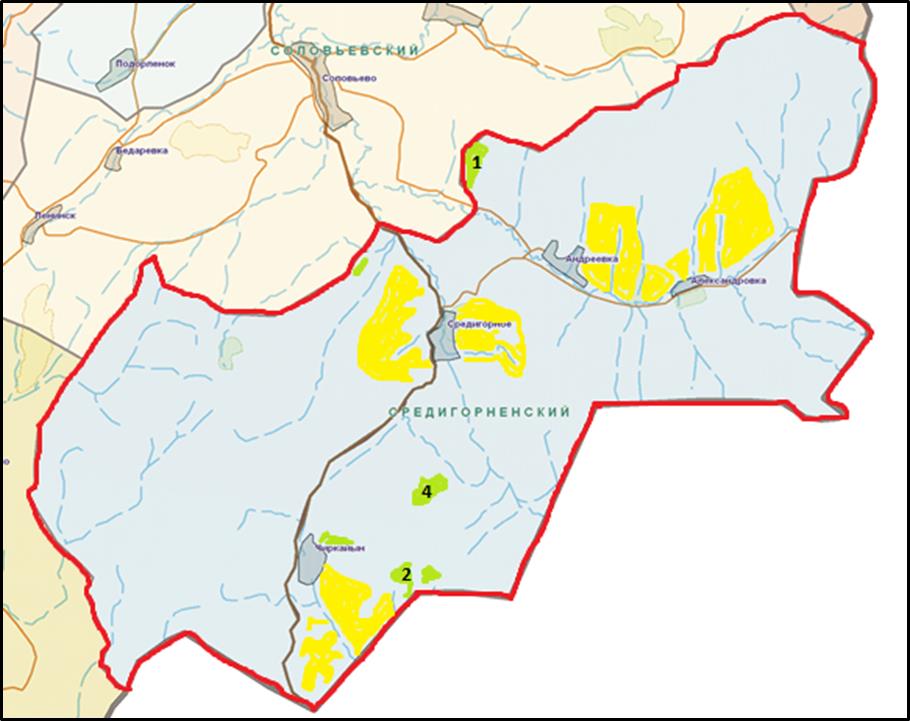  Шартты белгілері: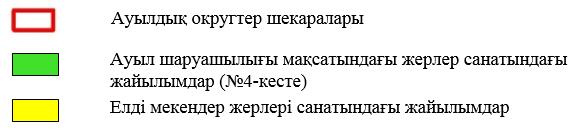  Жайылым айналымдарының қолайлы схемалары
      Бір табын үшін төрт танапты жайылым айналымының схемасы (табындар) Жайылымдардың, оның ішінде маусымдық жайылымдардың сыртқы және ішкі шекаралары мен алаңдары, жайылымдық инфрақұрылым объектілері белгіленген картасы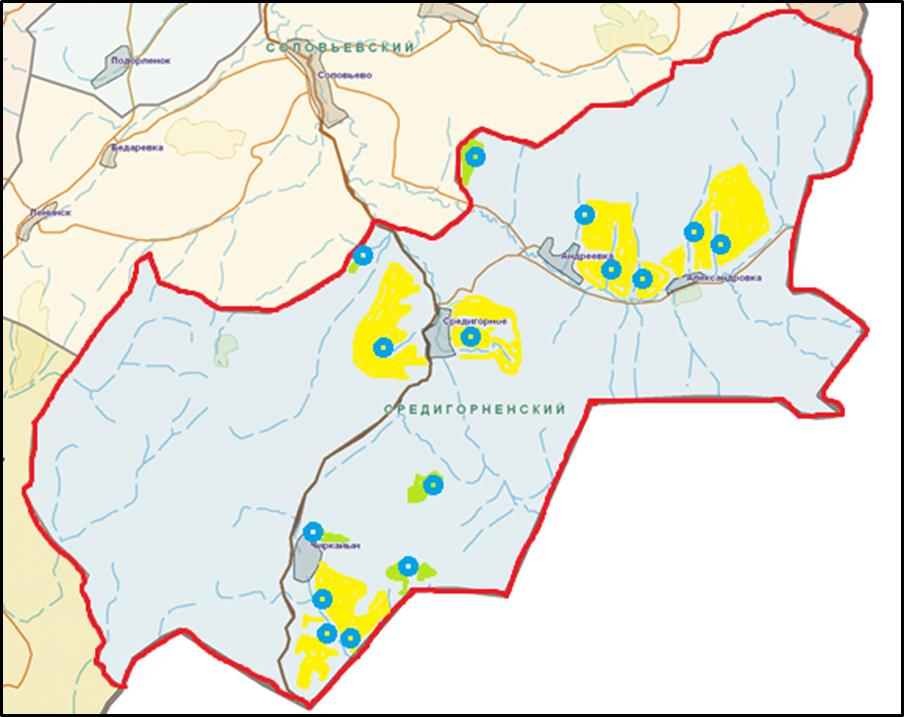  Шартты белгілері: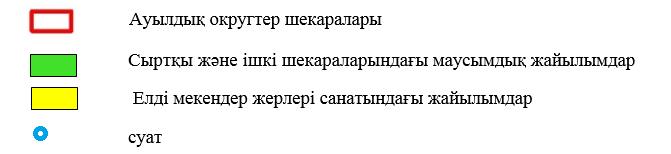  Жайылым пайдаланушылардың су көздерiне (көлдерге, өзендерге, тоғандарға, апандарға, суару немесе суландыру каналдарына, құбырлы немесе шахталы құдықтарға) қол жеткізу схемасы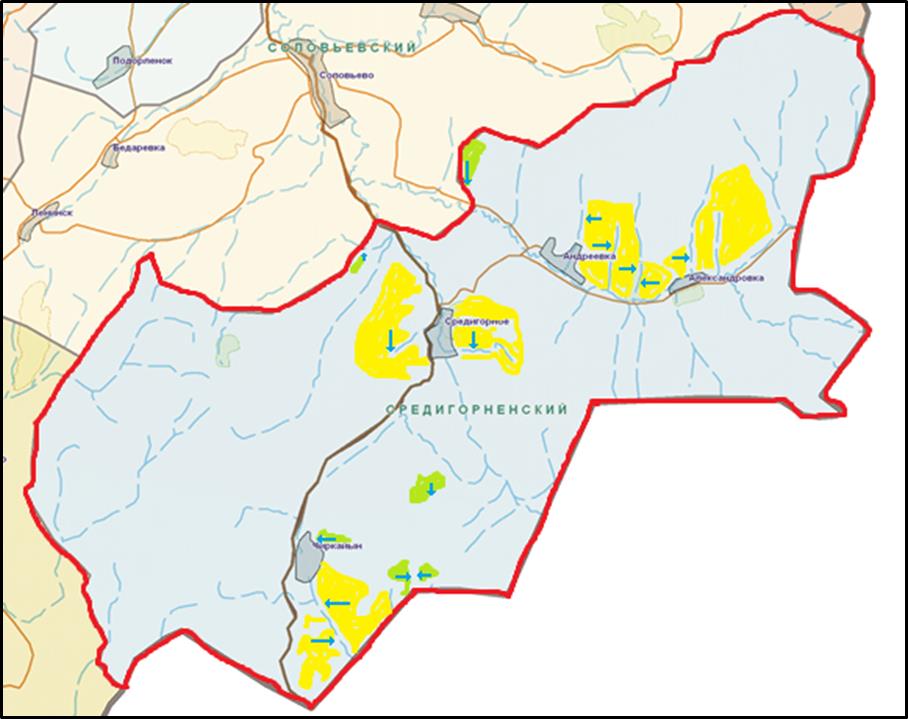  Шартты белгілері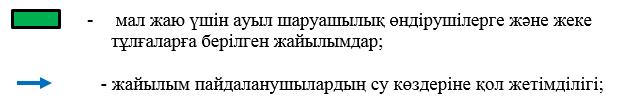  Жайылымы жоқ жеке және (немесе) заңды тұлғалардың ауыл шаруашылығы жануарларының мал басын орналастыру үшін жайылымдарды қайта бөлу және оны берілетін жайылымдарға ауыстыру схемасы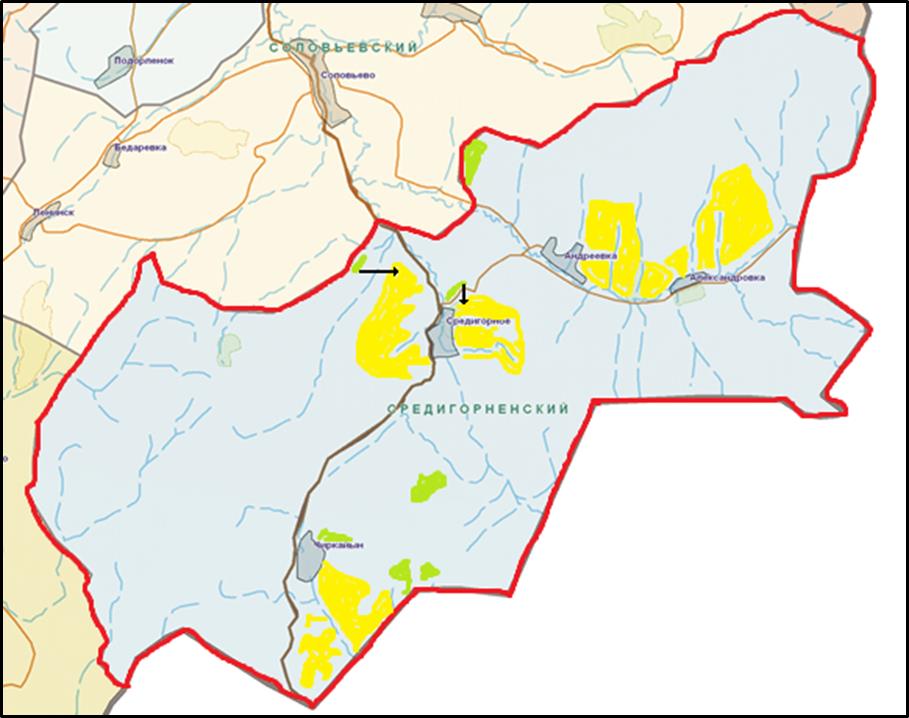  Шартты белгілері: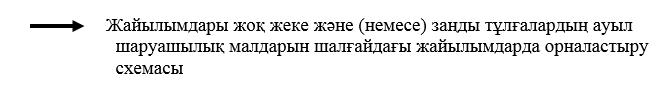  Среднигорное ауылдық округінде орналасқан жайылымдармен қамтамасыз етілмеген жеке және (немесе) заңды тұлғалардың ауыл шаруашылығы жануарларының мал басын шалғайдағы жайылымдарға орналастыру схемасы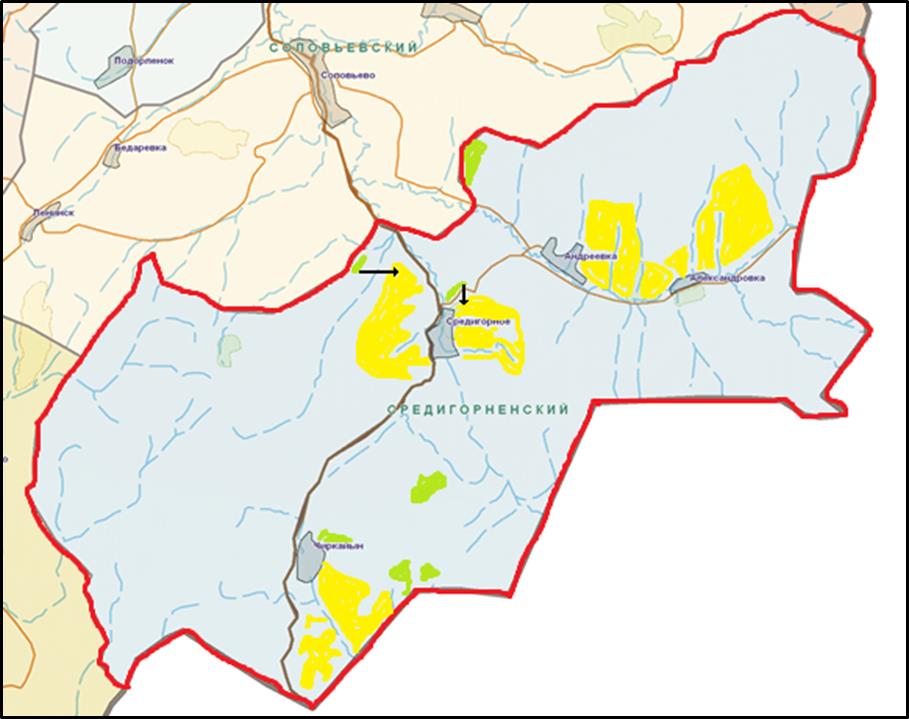  Шартты белгілері: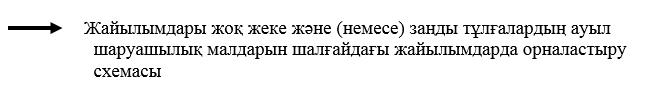  Ауыл шаруашылығы жануарларын жаюдың және айдаудың маусымдық маршруттарын белгілейтін жайылымдарды пайдалану жөніндегі күнтізбелік графигі  Жергілікті жағдайлар мен ерекшеліктерге байланысты жеке ауладағы ауыл шаруашылығы жануарларын жаю үшін халықтың мұқтажын қанағаттандыру үшін қажетті жайылымдардың сыртқы және ішкі шекаралары мен алаңдары белгіленген картасы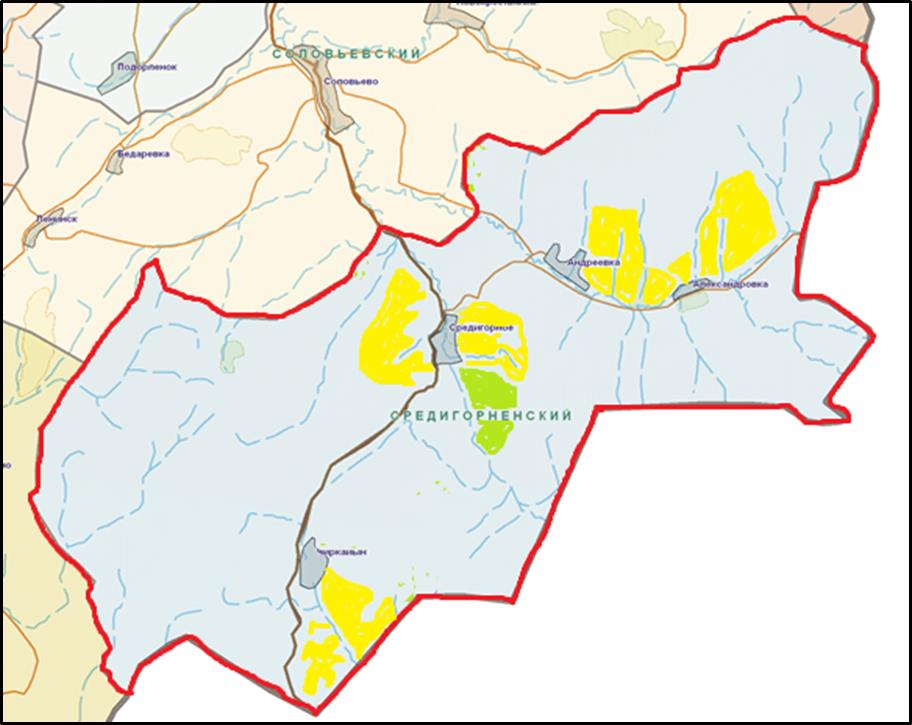  Шартты белгілері: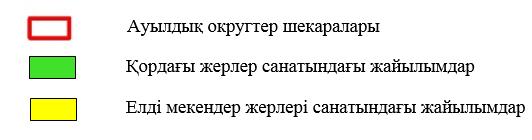 
					© 2012. Қазақстан Республикасы Әділет министрлігінің «Қазақстан Республикасының Заңнама және құқықтық ақпарат институты» ШЖҚ РМК
				
      Алтай ауданының мәслихат хатшысы 

Л. Гречушникова
Алтай 
ауданының мәслихатының 
2022 жылғы 21 қазандағы 
№ 23/13-VII шешіміне қосымшаТаблица № 1
    №
Елді мекендер
Халық
Халық
Халық
Халық
Ауыл шаруашылығы құрылымдары
Ауыл шаруашылығы құрылымдары
Ауыл шаруашылығы құрылымдары
Ауыл шаруашылығы құрылымдары
Барлығы:
Барлығы:
Барлығы:
Барлығы:
    №
Елді мекендер
Ірі қара мал
Ірі қара мал
ұсақ мал
жылқылар
Ірі қара мал
Ірі қара мал
ұсақ мал
жылқылар
Ірі қара мал
Ірі қара мал
ұсақ мал
жылқылар
    №
Елді мекендер
барлығы
оның ішінде сауын
ұсақ мал
жылқылар
барлығы
оның ішінде сауын
ұсақ мал
жылқылар
барлығы
оның ішінде сауын
ұсақ мал
жылқылар
1
Средигорное ауылы
309
106
925
112
943
497
20
54
1252
603
945
166
2
Шірікқайың ауылы
229
75
349
108
20
7
0
11
249
82
349
119
3
Андреевка ауылы
74
38
75
12
0
0
0
0
74
38
75
12
4
Александровка ауылы
127
48
47
68
0
0
0
0
127
48
47
68
Барлығы:
739
267
1396
300
963
504
20
65
1702
771
1416
365№2 кесте
    №
Елдімекендер 
Жайылымдар ауданы, (га)
Сауын сиырлардың болуы (бас)
Жайылымдардың 1 басқа қажетті нормасы (га)
Жайылымдар қажеттілігі,(га)
Жайылымдармен қамтамасыз етілмеген (га)
Артылғаны, (га)
1
Средигорное ауылы
2980
106
3
318
-
2662
2
Шірікқайың ауылы
1700
75
3
225
-
1475
3
Андреевка ауылы
930
38
3
114
-
816
4
Александровка ауылы
1377
48
3
144
-
1233
Барлығы:
6987
267
801
0
6186№ 3 кесте
    №
Елдімекендер
Халық
Халық
Халық
Жайылымдардың 1 басқа қажетті нормасы (га)
Жайылымдардың 1 басқа қажетті нормасы (га)
Жайылымдардың 1 басқа қажетті нормасы (га)
Жайылымдар қажеттілігі,(га)
Жайылымдар қажеттілігі,(га)
Жайылымдар қажеттілігі,(га)
Жайылымдар қажеттілігі,(га)
    №
Елдімекендер
Ірі қара мал
Ұсақ мал
жылқылар
Ірі қара мал
Ұсақ мал
жылқылар
Ірі қара мал
Ұсақ мал
жылқылар
Барлығы (га)
1
Средигорное ауылы
203
925
112
3
0,5
5
609
463
560
1632
2
Шірікқайың ауылы
154
349
108
3
0,5
5
462
175
540
1177
3
Андреевка ауылы
36
75
12
3
0,5
5
108
38
60
206
4
Александровка ауылы
79
47
68
3
0,5
5
237
24
340
601
Барлығы:
472
1396
300
1416
700
1500
3616№ 4 кесте
   №
Жер пайдаланушылар
Ауданы (га)
Түрі бойынша малдың бары, (бас)
Түрі бойынша малдың бары, (бас)
Түрі бойынша малдың бары, (бас)
Жайылымдардың 1 басқа қажетті нормасы (га)
Жайылымдардың 1 басқа қажетті нормасы (га)
Жайылымдардың 1 басқа қажетті нормасы (га)
Жайылымдар қажеттілігі,(га)
Жайылымдар қажеттілігі,(га)
Жайылымдар қажеттілігі,(га)
Жайылымдар қажеттілігі,(га)
   №
Жер пайдаланушылар
Ауданы (га)
Ірі қара мал
Ұсақ мал
Жылқылар
Ірі қара мал
Ұсақ мал
Жылқылар
Ірі қара мал
Ұсақ мал
Жылқылар
барлығы (га)
1
"Средигорненский"ЖШС
2809
893
0
44
3
0,5
5
2679
0
220
2899
2
"Южаков" шаруа қожалығы
271
20
0
11
3
0,5
5
60
0
55
115
3
"Ангибаева" ауыл шаруашылық өндірістік кооперативі
0
50
20
10
3
0,5
5
150
10
50
210
4
"Жамбурбаев Т.А." шаруа қожалығы
151
0
0
0
3
0,5
5
0
0
0
0
Барлығы:
3231
963
20
65
2889
10
325
3224Алтай ауданының Средигорное 
ауылдық округінде жайылымдарды 
басқару және оларды пайдалану 
бойынша 2022-2023 жылдарға 
арналған жоспарына 1- қосымшаАлтай ауданының Средигорное 
ауылдық округінде жайылымдарды 
басқару және оларды пайдалану 
бойынша 2022-2023 жылдарға 
арналған жоспарына 2- қосымша
жыл
телімдер
телімдер
телімдер
телімдер
жыл
1
2
3
4
2022
(К-Ж-К)
(К-Ж-К)
(К-Ж-К)
демалыс
2023
(К-Ж-К)
(К-Ж-К)
демалыс
(К-Ж-К)
(К-Ж-К) көктем- жаз-күз
(К-Ж-К) көктем- жаз-күз
(К-Ж-К) көктем- жаз-күзАлтай ауданының Средигорное 
ауылдық округінде жайылымдарды 
басқару және оларды пайдалану 
бойынша 2022-2023 жылдарға 
арналған жоспарына 3- қосымшаАлтай ауданының Средигорное 
ауылдық округінде жайылымдарды 
басқару және оларды пайдалану 
бойынша 2022-2023 жылдарға 
арналған жоспарына 4- қосымшаАлтай ауданының Средигорное 
ауылдық округінде жайылымдарды 
басқару және оларды пайдалану 
бойынша 2022-2023 жылдарға 
арналған жоспарына 5 -қосымша Алтай ауданының Средигорное 
ауылдық округінде жайылымдарды 
басқару және оларды пайдалану 
бойынша 2022-2023 жылдарға 
арналған жоспарына 6 -қосымшаАлтай ауданының Средигорное 
ауылдық округінде жайылымдарды 
басқару және оларды пайдалану 
бойынша 2022-2023 жылдарға 
арналған жоспарына 7- қосымша
Ауылдық округ
Шалғайдағы жайылымдарға жануарларды айдау мерзімі
Шалғайдағы жайылымдардан жануарларды қайтару мерзімі
Средигорное
Сәуір-мамыр
Қыркүйек-қазанАлтай ауданының Средигорное 
ауылдық округінде жайылымдарды 
басқару және оларды пайдалану 
бойынша 2022-2023 жылдарға 
арналған жоспарына 7- 1-қосымша